Мы ходили всей группой в кукольный театр.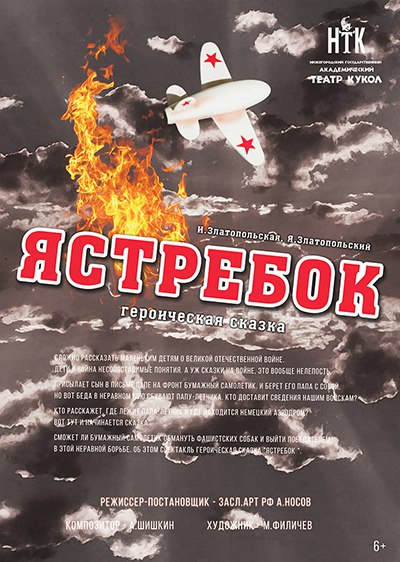 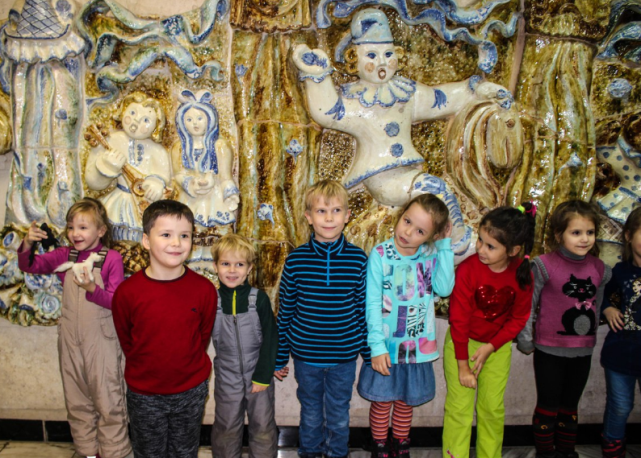 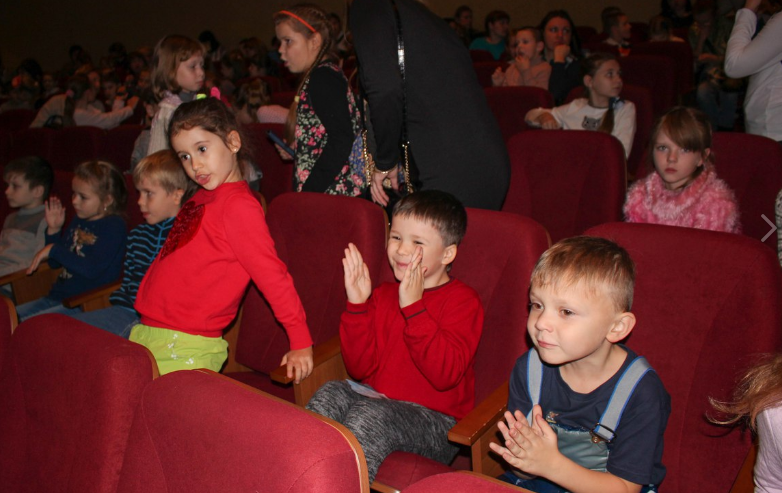 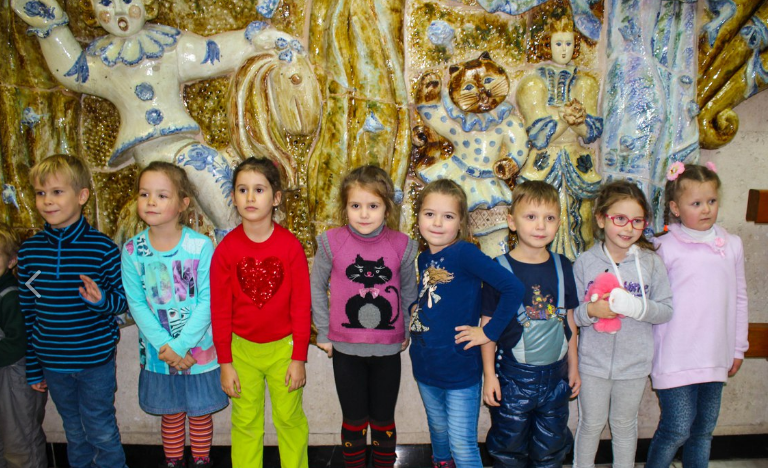 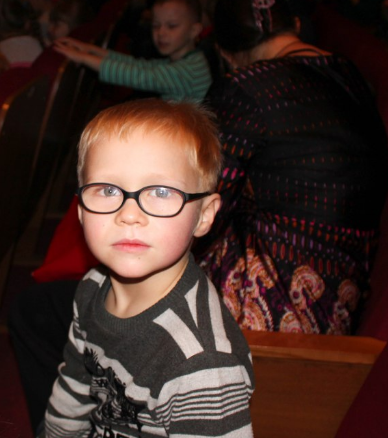 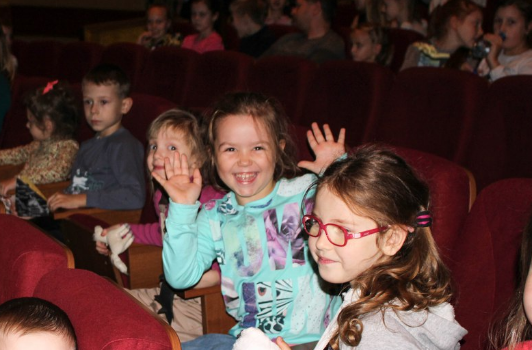 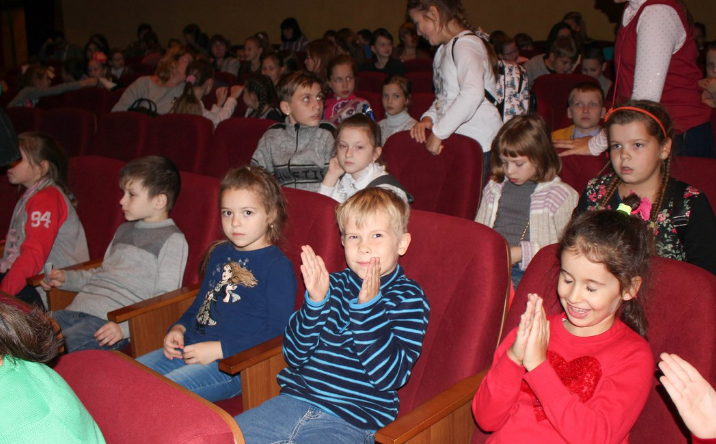 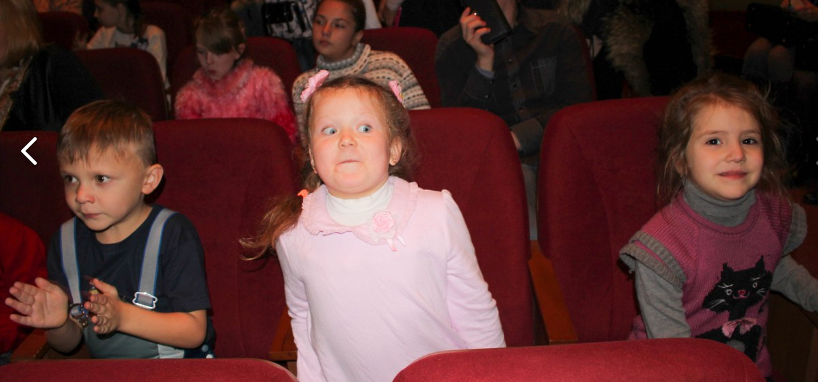 Нам очень понравилось!!!